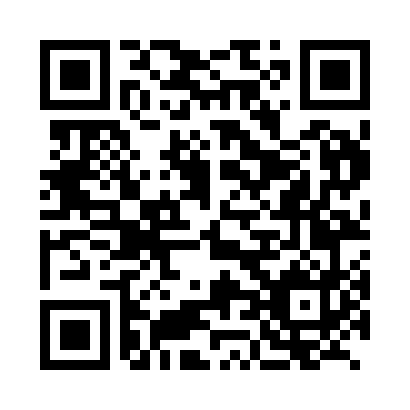 Prayer times for Bistricica, SloveniaWed 1 May 2024 - Fri 31 May 2024High Latitude Method: Angle Based RulePrayer Calculation Method: Muslim World LeagueAsar Calculation Method: HanafiPrayer times provided by https://www.salahtimes.comDateDayFajrSunriseDhuhrAsrMaghribIsha1Wed3:455:4712:596:008:1110:052Thu3:435:4612:596:018:1210:073Fri3:405:4412:586:028:1310:094Sat3:385:4312:586:038:1510:115Sun3:365:4112:586:038:1610:136Mon3:335:4012:586:048:1710:157Tue3:315:3912:586:058:1810:178Wed3:295:3712:586:068:2010:199Thu3:265:3612:586:068:2110:2110Fri3:245:3412:586:078:2210:2411Sat3:225:3312:586:088:2310:2612Sun3:205:3212:586:098:2510:2813Mon3:175:3112:586:098:2610:3014Tue3:155:2912:586:108:2710:3215Wed3:135:2812:586:118:2810:3416Thu3:115:2712:586:118:3010:3617Fri3:085:2612:586:128:3110:3818Sat3:065:2512:586:138:3210:4019Sun3:045:2412:586:148:3310:4320Mon3:025:2312:586:148:3410:4521Tue3:005:2212:586:158:3510:4722Wed2:585:2112:586:168:3610:4923Thu2:565:2012:586:168:3710:5124Fri2:545:1912:596:178:3910:5325Sat2:525:1812:596:178:4010:5526Sun2:505:1712:596:188:4110:5727Mon2:485:1712:596:198:4210:5928Tue2:465:1612:596:198:4311:0029Wed2:445:1512:596:208:4411:0230Thu2:425:1412:596:208:4411:0431Fri2:415:1412:596:218:4511:06